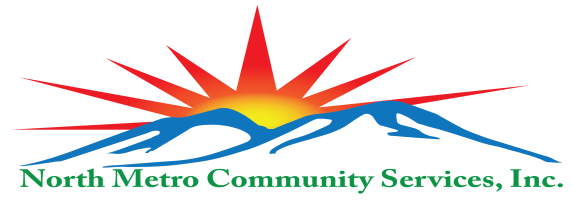 Residential Department1185 W. 124th Avenue   Westminster, Colorado 80234  Phone: 303-457-1001   Fax: 303-252-7406Qualified Adult Foster Care Provider/Host Home Provider ApplicationNAME:	_________________________________________ADDRESS:								________       City, State, and Zip code: ____________________________  COUNTY:      _____________________________________                                               PHONE:							________________EMAIL:           ____________________________________DATE:		_____________________*(only a completed application will be considered)         *(be advised that this application is good for only 6 months)Social Security Number: ________________  Drivers License #: ________________Do you reside in Adams County?  YES (how long?) ________     NO  Are you willing to relocate to provide services?  YES   NO**A BACKGROUND CHECK IS REQUIRED OF ALL ADULTS OVER AGE 18 LIVING WITHIN A HOST HOME (with exception of any other person in services)**Names of everyone age 18 or older currently living in your home:Have you or any member of your household been convicted for violations of the law other than minor traffic violations?  YES   NO  If yes, please explain: __________________________________________________________________________________________________________________________________________________________________________________________________________________________________________Have you or any member of your household ever been convicted of a felony, misdemeanor, or on parole?  YES   NO If yes, please explain: __________________________________________________________________________________________________________________________________________________________________________________________________________________________________________Do you or any member of your household have a communicable disease?  YES   NO If yes, please explain: ______________________________________________________________________________Have you ever contracted or were employeed with our agency before?  YES   NO If yes, give dates and position(s): ______________________________________________________________________Have you ever applied for a day care or foster care license?  YES   NOWere you denied?  YES   NO Are you currently licensed to provide day care or foster care in your home? YES   NO Are you currently providing foster care or day care to anyone in your home?  YES   NOHave you ever applied to provide host home services through this or any other agency?  YES   NO  If yes, please list agencies: ______________________________________________________________________________Approved?  YES   NOAre you currently providing host home services in your home for another agency?  YES   NO  If yes, please list agency: __________________________________________Do you know anyone currently providing services for our agency?   YES   NOIf yes, who?  _______________________________________________________EDUCATION, TRAINING, AND SPECIAL SKILLSWhat is the highest level of education you have completed? ______________________________________________________________________________Do you have special certification in related fields? ______________________________________________________________________________What is the primary language spoken in your home? ______________________________________________________________________________Indicate any other language you speak fluently: ______________________________________________________________________________Are you proficient in sign language? ______________________________________________________________________________EMPLOYMENT HISTORY(List all employment, whether relevant or not to being a Host Home Provider) Current Employer: _________________________________  Phone _____________________Employer’s address: ______________________________________________________________________________Month/year employment began: _________  Month/year employment ended: ____________Briefly describe your position and duties: __________________________________________________________________________________________________________________________________________________________________________________________________________________________________________Reason for leaving: ______________________________________________________________________________May we contact your current employer?  YES Contact Name: ______________________  NO  If no, please give reason:______________________________________________________________________________******************************************************************************Previous Employer: __________________________________________ Phone ___________Employer’s Address: ______________________________________________________________________________Month/year employment began: __________  Month/year employment ended: __________Briefly describe your position and duties: __________________________________________________________________________________________________________________________________________________________________________________________________________________________________________Reason for leaving: ______________________________________________________________________________May we contact this former employer?  YES Contact Name: _______________________   NO If no, please give reason: __________________________________________________Previous Employer: __________________________________ Phone __________________Employer’s Address: ______________________________________________________________________________Month/year employment began: __________ Month/year employment ended: ________Briefly describe your position and duties: __________________________________________________________________________________________________________________________________________________________________________________________________________________________________________Reason for leaving: ______________________________________________________________________________May we contact this former employer?  YES Contact Name:________________________  NO If no, please give reason: __________________________________ RESIDENCE DESCRIPTION House                                 Ranch                            _______Total # of rooms Apartment                         Single-story                    _______ # of bedrooms Townhouse/condo             Two-story                       _______ # of bathrooms Mobile home                      Tri-level                           BasementLocation of bedroom(s) available: ______________________________________________________________________________(i.e. main floor, upstairs, downstairs, etc.)Do you own or rent? ______________________________________________________________________________Is your home wheelchair accessible?  YES   NOPREFERENCESI prefer to work with the following age group:           under 21          21 to 30           30 to 50        over 50         no preferenceI prefer to work with the following gender:           male                  female           no preferenceI would like to provide a home for:          one person        two persons     no preferenceI feel I can accommodate and individual who:    smokes                                                      can be left alone                                      has special diet needs/needs to be fed            uses a cane or walker                             is no longer working            uses a wheelchair                                   has special behavioral needs            is non-verbal                                           has special medical needs            is sight impaired                                     uses diapers            is hearing impaired                                likes pets            full-time Day Program                           seizure disorderPlease note any pets that share your home including breed: __________________________________________________________________________Do you have any young children that live in or who frequently visit your home?  YES   NOOther information I would like considered when placing someone in my home: ______________________________________________________________________________________________________________________________________________________________________________________________________________________________Activities I frequently participate in include:          Movies                       Theater                           Concerts               Travel          TV/VCR                     Music                             Reading                Crafts         Shopping                    Restaurants                    Malls                     Bingo         Sports                          Camping                        Hiking                  Swimming         Jog/Walk                     Fishing                           Car Rides              Bowling              Cards/Game                 Photography                 Sewing                 Gardening                          Church (Specify) ______________________          Meetings & Clubs Other:____________________________________________________________________Activities I would like to share with another person include:  ______________________________________________________________________________________________________________________________________________________________________________________________________________________________Please provide your daily available schedule, including hours worked and any on-going commitments or conflicts (include classes, club meetings, etc.) ______________________________________________________________________________________________________________________________________________________________________________________________________________________________REFERENCESPlease provide THREE professional (your supervisor) references.  Also, provide THREE personal references, not related to you.I certify that answers given herein are true and complete to the best of my knowledge.  I authorize investigation of all statements contained in this application as may be necessary in arriving at a decision to execute a contract.  In the event of a contract being executed, I understand that false or misleading information given in this application or during the interview may lead to termination of the contract.__________________________________________________Signature					        DateProspective providers will receive consideration without regard to race, color, religion, gender, sexual orientation, national origin, age, marital or veteran status, the presence of a non-job related medical condition or disability, or any other legally protected group.NameDate of BirthRelationship“Professional” references“Personal” ReferencesName: ______________________________________Phone:                                      Address:__________________________________________________________________________________ Name: ______________________________________Phone:                                      Address:__________________________________________________________________________________ Name: ______________________________________Phone:                                      Address:__________________________________________________________________________________ Name: ______________________________________Phone:                                      Address:__________________________________________________________________________________ Name: ______________________________________Phone:                                      Address:__________________________________________________________________________________ Name: ______________________________________Phone:                                      Address:__________________________________________________________________________________ 